от 16 марта 2023 года										№ 258О внесении изменений в постановление администрации городского округа 
город Шахунья Нижегородской области от 09.12.2015 № 1425 «О создании единой межведомственной комиссии по рассмотрению заявлений граждан и юридических лиц по предоставлению муниципального имущества и земельных участков, проведению торгов, конкурсов, аукционов на территории городского округа
 город Шахунья Нижегородской области»В соответствии с кадровыми изменениями администрация городского округа город Шахунья  п о с т а н о в л я е т :В постановление администрации городского округа город Шахунья Нижегородской области от 09.12.2015 № 1425 «О создании единой межведомственной комиссии по рассмотрению заявлений граждан и юридических лиц по предоставлению муниципального имущества и земельных участков, проведению торгов, конкурсов, аукционов на территории городского округа город Шахунья Нижегородской области» (с изменениями, внесенными постановлением администрации городского округа город Шахунья Нижегородской области от 28.06.2021 № 697) внести изменения, изложив Состав единой межведомственной комиссии по рассмотрению заявлений граждан и юридических лиц по предоставлению муниципального имущества и земельных участков, проведению торгов, конкурсов, аукционов на территории городского округа город Шахунья Нижегородской области в новой редакции, согласно приложению к настоящему постановлению.2. Настоящее постановление вступает в силу со дня его подписания.3. Управлению делами администрации городского округа город Шахунья Нижегородской области обеспечить размещение настоящего постановления на  официальном сайте администрации городского округа город Шахунья Нижегородской области.Со дня вступления в силу настоящего постановления признать утратившим силу постановление администрации городского округа город Шахунья Нижегородской области от 28.06.2021 № 697 «О внесении изменений в постановление администрации городского округа город Шахунья Нижегородской области Нижегородской области от 09.12.2015 года № 1425 «О создании единой межведомственной комиссии по рассмотрению заявлений граждан и юридических лиц по предоставлению муниципального имущества и земельных участков, проведению торгов, конкурсов, аукционов на территории городского округа город Шахунья Нижегородской области». Глава местного самоуправлениягородского округа город Шахунья							   О.А.ДахноПриложениек постановлению администрациигородского округа город Шахуньяот 16.03.2023 г. № 258Состав единой межведомственной комиссии по рассмотрению заявлений 
граждан и юридических лиц по предоставлению муниципального имущества и земельных участков, проведению торгов, конкурсов, аукционов на территории городского округа город Шахунья Нижегородской областиСеров А.Д. – первый заместитель главы администрации городского округа город Шахунья Нижегородской области, председатель комиссии;Кузнецов С.А. – заместитель главы администрации городского округа город Шахунья Нижегородской области, заместитель председателя комиссии;Соснова Н.А. – ведущий специалист Отдела муниципального имущества и земельных ресурсов городского округа город Шахунья Нижегородской области, секретарь комиссии (по согласованию).Члены комиссии:Баранов С.А. – начальник управления сельского хозяйства администрации городского округа город Шахунья Нижегородской области;Зубарева М.Е. – начальник финансового управления администрации городского округа город Шахунья Нижегородской области;Елькин О.А. – начальник Отдела муниципального имущества и земельных ресурсов городского округа город Шахунья Нижегородской области;Горева Н.А. - начальник Отдела архитектуры и капитального строительства администрации городского округа город Шахунья Нижегородской области.______________________________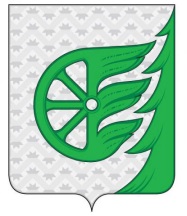 Администрация городского округа город ШахуньяНижегородской областиП О С Т А Н О В Л Е Н И Е